Wohnung: Prignitzer Straße 4c, 16866 Kyritz, 1.OG/mi (142.0025)	1 Zimmer, 31,99qm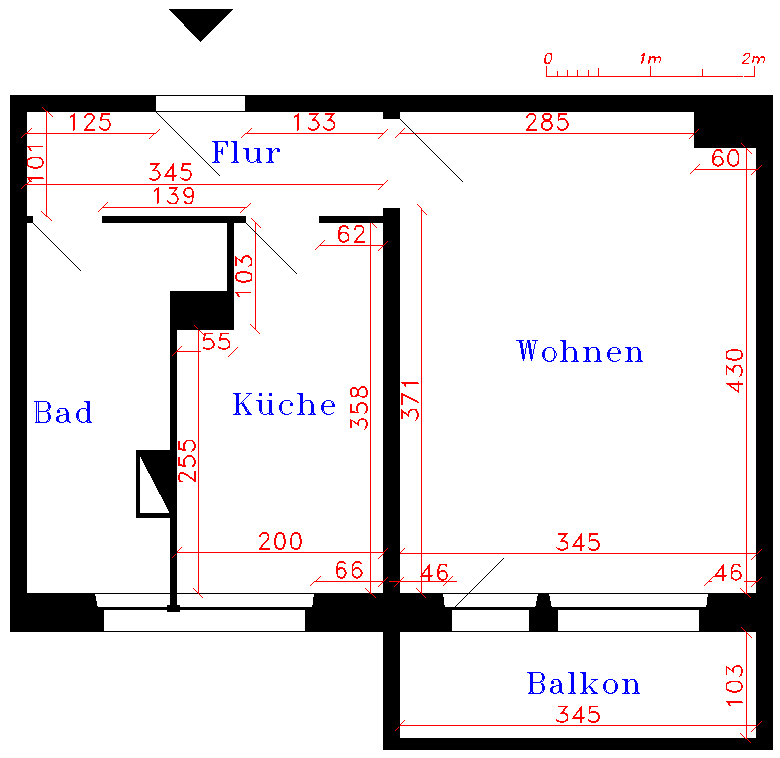 